Сумська міська радаVІI СКЛИКАННЯ LVI СЕСІЯРІШЕННЯвід 24 квітня 2019 року  № 4980-МРм. СумиРозглянувши звернення юридичної особи, надані документи, ураховуючи протокол засідання постійної комісії з питань архітектури, містобудування, регулювання земельних відносин, природокористування та екології Сумської міської ради від 14.02.2019 № 143, відповідно до статей 12, 122, 123, 124 Земельного кодексу України, на підставі рішення Сумської міської ради від 20.06.2018 № 3576-МР «Про встановлення плати за землю», керуючись пунктом 34 частини першої статті 26 Закону України «Про місцеве самоврядування в Україні», Сумська міська рада  ВИРІШИЛА:1. Надати в оренду земельну ділянку згідно з додатком.2. Встановити орендну плату в розмірі відсотку від нормативної грошової оцінки земельної ділянки, зазначеного в графі 6 додатку до рішення.3. Юридичній особі (ТОВ «Нолант») в місячний термін після прийняття даного рішення звернутися до департаменту забезпечення ресурсних платежів Сумської міської ради (Клименко Ю.М.) для укладання договору оренди земельної ділянки.Секретар Сумської міської ради						    А.В. БарановВиконавець: Михайлик Т.О.Додатокдо рішення Сумської міської ради   «Про надання в оренду земельної ділянки товариству з обмеженою відповідальністю «Нолант» за адресою:                       м. Суми, вул. Тополянська, 11» від 24 квітня 2019 року № 4980-МРСПИСОКюридичних осіб, яким надаються в оренду земельні ділянки  Секретар Сумської міської ради														         А.В. БарановВиконавець: Михайлик Т.О.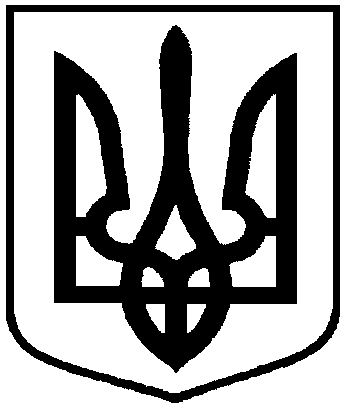 Про надання в оренду земельної ділянки товариству з обмеженою відповідальністю «Нолант» за адресою:                       м. Суми, вул. Тополянська, 11№з/пНазва підприємства, установи,організації,ідентифікаційний код Функціональне призначення земельної ділянки,адреса земельної ділянки,кадастровий номерПлоща, га,строк користування з моменту прийняття рішенняКатегорія земельної ділянкиРозмір орендної плати в рік за землю у відсотках до грошової оцінки земельної ділянки1234561.Товариство з обмеженою відповідальністю «Нолант»,40847468Для розміщення та експлуатації основних, підсобних і допоміжних будівель та споруд підприємств переробної, машинобудівної та іншої промисловості (склад),вул. Тополянська, 115910136600:06:002:0140(договір оренди ДЗРП-0202 нерухомого комунального майна від 30.11.2018)0,09505 роківЗемлі промисловості, транспорту, зв’язку, енергетики, оборони та іншого призначення3,0